Name:												#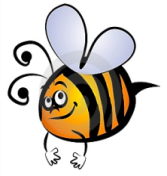 Date:						Spelling Words for the Week of: ______________________________List 7– Lesson 7: Consonant Blends: bl, fl, br, cr, gr, sk, sp, stStudents are to review words at home and complete all assignments given.Spelling Pre-tests are given but NOT graded (they are a tool for students to focus on words they cannot spell). They MAY however, pass the pre-test and skip taking the test on Friday.Challenge words can only help your spelling test score. Each one you spell correctly will count towards any missed on the test . They will be randomly assigned.Highlight the spelling words you spelled incorrectly blendconflictbranchcreamgrantriskrespectfrostbloomflashbreakfastsecretgradeskunkspinach